Ministero dell’Istruzione, dell’Università e della Ricerca Ufficio Scolastico Regionale per la Lombardia 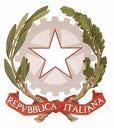 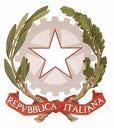 Ufficio IV - Ambito Territoriale di BresciaVia S.Antonio, 14 - 25133 Brescia - Codice  Ipa: m_piProt. n. MIUR AOO USPBS R.U.   prot.  14597                                del  27 settembre 2016Ai Dirigenti scolastici Istituti  Primari e Secondari di primo e secondo grado, statali e paritariAi Docenti referenti di competenza per oggetto Al Presidente Consiglio di Istituto ed alle componenti di rappresentanza Genitori e Studenti Ai Genitori del Forum FoPAGS Brescia              loro sedi  - Oggetto. AVVISO DI BANDO di CONCORSO “Il nostro prezioso Ambiente” - PROMOSSO DALLA PROVINCIA  DI  BRESCIA con premiazioni il giorno 5 novembre 2016 ore 9,30 Auditorium Balestrieri di Brescia. In riferimento alla nota Prot. n. MIUR AOO USPBS R.U. prot. 4254 del  07 marzo 2016 ed alla successiva Prot. n. MIUR AOO USPBS R.U.   prot.7934  del  17 maggio 2016  , si comunica che il Bando di Concorso “Il nostro prezioso Ambiente - Lavoriamo insieme nella Terra di tutti e per ciascuno . L'ambiente è la nostra emergenza più grave: quali comportamenti virtuosi può mettere in campo ogni cittadino?” rivolto agli  Studenti delle scuole PRIMARIE– SECONDARIE DI PRIMO GRADO – SECONDARIE DI SECONDO GRADO, promosso dalla Provincia di Brescia, in collaborazione e con il patrocinio dell'Ufficio Scolastico Territoriale di Brescia, in sinergia con il Centro di promozione della legalità della provincia di Brescia, scade definitivamente il giorno  31 ottobre 2016. L’invio degli elaborati – come da Bando in allegato  - deve essere effettuato esclusivamente in formato elettronico  e via e-mail pena l'esclusione del concorso (con in allegato la Scheda identificativa presente nel Bando) alla dott.ssa Claudia Carzeri,  Provincia di Brescia all’indirizzo: ccarzeri@provincia.brescia.itSi ricorda che l'intento degli organizzatori è di sostenere e sviluppare le attività didattiche inerenti al tema della cittadinanza attiva e responsabile, ispirata ai valori Costituzionali della valorizzazione e del rispetto dell’ambiente inteso come patrimonio naturale, storico , antropico.I numerosissimi premi consistono in patrimoni librari /DVD messi a disposizione dalla Provincia di Brescia per le Scuole partecipanti e per i vincitori  giudicati particolarmente meritevoli.Le scuole partecipanti e quelle vincitrici sono tutte invitate e verranno riconosciute e premiate in un Seminario il prossimo SABATO 5 NOVEMBRE  alle ore 9.30 presso l’Auditorium Balestrieri in Brescia.Seguirà un’informativa circa l’evento con i dettagli della mattinata.In considerazione della valenza della proposta si sollecita alla massima diffusione ed adesione.Cordiali saluti.		Il Dirigente regg.
	            Mario MavigliaFirma autografa sostituita a mezzo stampa ai sensi e per gli effetti dell'art. 3, c. 2, D. Lgs. n. 39/1993Allegato: Bando integrato “Il nostro prezioso Ambiente ”-	Lavoriamo insieme nella Terra di tutti e per ciascuno . L'ambiente è la nostra emergenza più grave: quali comportamenti virtuosi può mettere in campo ogni cittadino?MM/fdc Referente  Federica Di Cosimo Uff. tel. 0302012258 – mail: federica.dicosimo@istruzione.it